Delovni list: Kupovanje živilV čem se razlikujeta podatka kot sta ime živila in blagovna znamka? V tabeli  k vsakemu pojmu zapiši pravilno razlago in navedi vsaj tri primere. Količina živila je na embalaži živila običajno označena s črko e, kar potrjuje, da se toliko živila zares nahaja v embalaži. Navedi nekaj enot, ki opisujejo količino živila. ______________________________________________________________________Živila se lahko pokvarijo in niso več primerna za uživanje. Katera dva podatka na embalaži prikazujeta kako se izogniti temu, da se živilo doma ne pokvari? ______________________________________________________________________________________________________________________________________________________Že cel dan nisi pojedel/pojedla nobene sladice. Doma najdeš le puding, ki ga še nisi pripravljal/a, nikogar pa ne najdeš, da bi ga povprašala kako se ga pripravi. Kako si lahko pomagaš, da boš za večerjo lahko pojedel/pojedla puding? ______________________________________________________________________________________________________________________________________________________________K spodnjim razlagam ustrezno zapiši naslednje pojme: Hranilna in energetska vrednost živila, Dodatki v živilih (aditivi), Naziv proizvajalca in Seznam sestavin. Živila običajno vsebujejo več različnih in nekatere nam lahko povzročajo alergije; na embalaži so navedene tako, da si sledijo po sledečem si vrstnem redu;  od tiste, ki jo je največ v živilu pa do tiste, ki jo je najmanj. > ____________________________________________Opisuje jih ime, velika črka E in številka. > __________________________________Zdravo za mladostnike je, da na dan zaužijete približno 2200 kcal na dan. Na embalaži pa je zapisano koliko kcal vsebuje 100 g ali 100 ml živila. > ___________________________Preden so živila v trgovini na policah, morajo biti prej izdelana in zapakirana na različnih krajih in v različnih podjetjih. > ______________________________________________V učbeniku na strani 43 si poglej posebne oznake, ki se lahko nahajajo na živilih. K slikam spodaj zapiši kaj oznake živil prikazujejo. 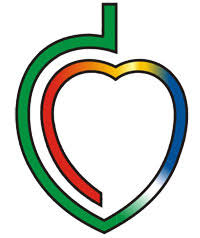 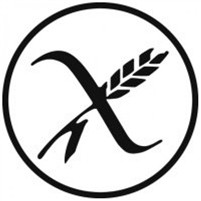 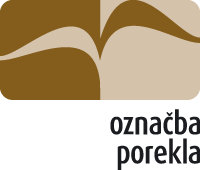 _________________________       ________________________       ________________________________________________       ________________________       _______________________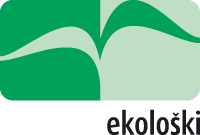 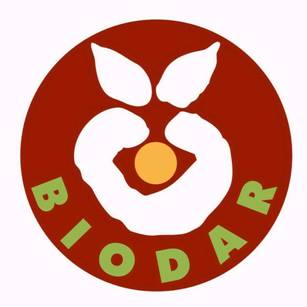 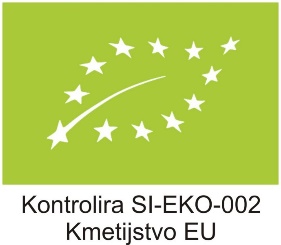 _____________________________________________Izberi si eno živilo, ki ga imate doma in izpiši vse zahtevane podatke, ki so zapisani v spodnji tabeli. RazlagaPrimeriIME ŽIVILABLAGOVNA ZNAMKAIME ŽIVILABLAGOVNA ZNAMKAKOLIČINA ŽIVILAROK UPORABESHRANJEVANJENAVODILA ZA UPORABOSESTAVINE DODATKI V ŽIVILIH (ADITIVI)HRANILNA IN ENERGIJSKA VREDNOST ŽIVILANAZIV PROIZVAJALCAOZNAKE